Name:__________________________Date:__________________________________Period:___Assignment Sheet 7th Grade Energy Today I will Identify and apply knowledge of forms of energy, and explain how energy can be transferred anddescribe the evidence of energy transfer in a closed series circuit.  __________Notes:  Energy / Energy Transformation __________Notes:  Electrical Energy and Circuits __________Video Summary energy and energy transformation https://youtu.be/z8a-L1lkq3w                      Study Jam Video                     http://www.eschooltoday.com/energy/kinds-of-energy/what-is-mechanical-energy.html_________Virtual Lab :  http://poweringourfuture.com/students/energy/_______ Review Games energy transformations http://reviewgamezone.com/game.php?id=81____________   IT’S IN THE CARDS:  energy, energy transformation, potential energy, kinetic energy, chemical energy, electrical energy, mechanical energy, sound energy, Light energy, thermal energy, and nuclear energy _______Energy Transformation worksheet _______Mechanical engineering challenge (classwork/homework) Design and construct a device to include as many energy transfers as possible for moving one pingpong ball at least 30 centimeters within a given area.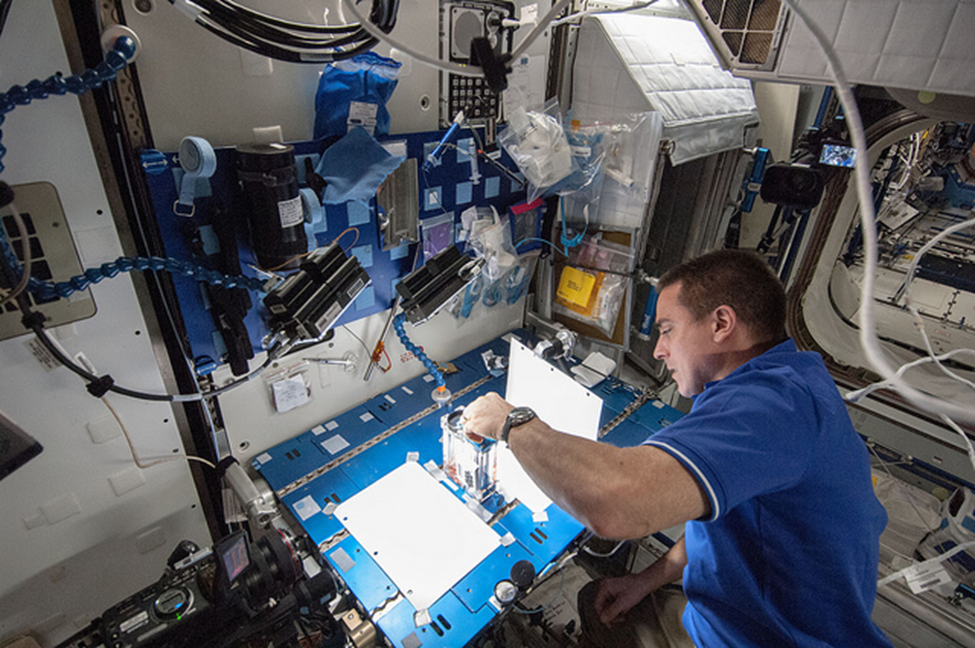  Technically, mechanical engineering is the application of the principles and problem-solving techniques of engineering from design to manufacturing to the marketplace for any object. Mechanical engineers analyze their work using the principles of motion, energy, and force — ensuring that designs function safely, efficiently, and reliably, all at a competitive cost.Mean Pay is over 100, 000 about 48.00 per hour Anchor Anchorage 2012 MEAN PAY$101,830 per year$48.96 per hourage 2012 MEAN Meamddd per year$48.96 per hour